JOB APPLICATIONB&T CAFEAddress: 2007 W Alabama St, Suite BHouston, Texas 77098Tel: 832-516-8871Email: cafe.bandt@gmail.comOperation Hours:Mon: Closed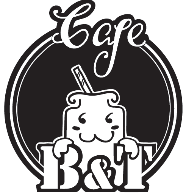 Tue- Thu: 10 am - 9 pmFri & Sat: 10 am - 9:30 pmSun: 10 am – 7 pmPersonal Information:Full Name (Last, first, middle): _________________________________________________Birth Date: _________________________ 	             Date: ___________________________Address (Number, street, city, state, zip-code): __________________________________________________________________________Cell Phone: (____) ______________		Are you a U.S Citizen? {  } Yes	  {  } NoEducation:Other training, certifications or licenses held: Work experience: Employment Desired: Racial or Ethnic Group (You may mark  one or more of the following): {   } White— A person having origins in any of the original peoples of Europe, the Middle East, or North Africa. {   } American Indian or Alaska Native—A person having origins in any of the original peoples of North and South America (including Central America), and who maintains tribal affiliation or community attachment.  {   } Black or African American—A person having origins in any of the black racial groups of Africa. {   } Asian—A person having origins in any of the original peoples of the Far East, Southeast Asia, or the Indian subcontinent including, for example, Cambodia, China, India, Japan, Korea, Malaysia, Pakistan, the Philippine Islands, Thailand, and Vietnam. {   } Native Hawaiian or Other Pacific Islander—A person having origins in any of the original peoples of Hawaii, Guam, Samoa, or other Pacific Islands. {   } Hispanic or Latino—A person of Cuban, Mexican, Puerto Rican, South or Central American, or other Spanish culture or origin, regardless of race. Signature DisclaimerI certify that my answers are true and complete to the best of my knowledge. If this application leads to employment, I understand that false or misleading information in my application or interview may result in my employment being terminated.Name (please print):__________________________          Date: __________________________Signature: __________________________________NameNameYears AttendedMajorDegree ReceivedHigh School:College:Other:Position Applied:Staff {  } Kitchen Staff {  }Salary Desired:Full-time/ Part-timeHow many hours can you work weekly?Days & Time Available to work (Check  in the {   }  )Mon: ClosedTue-Thu:Morning Shift: 9am - 3pm {   } – 6 HoursAfternoon Shift: 12pm - 8pm {   } – 8hoursNight Shift: 3pm - 9pm {   } – 6hours Fri & Sat: Morning Shift: 9am – 5pm {   } – 8 HoursAfternoon Shift: 12pm - 8pm {   } – 8hoursNight Shift: 1:30pm – 9:30pm {   } – 8HoursSun:Morning Shift: 9am- 5pm {   } – 8 HoursAfternoon Shift 1st: 10am- 6pm {   } – 8 hoursAfternoon Shift 2nd : 11am- 7pm {   } – 8 HoursDays & Time Available to work (Check  in the {   }  )Mon: ClosedTue-Thu:Morning Shift: 9am - 3pm {   } – 6 HoursAfternoon Shift: 12pm - 8pm {   } – 8hoursNight Shift: 3pm - 9pm {   } – 6hours Fri & Sat: Morning Shift: 9am – 5pm {   } – 8 HoursAfternoon Shift: 12pm - 8pm {   } – 8hoursNight Shift: 1:30pm – 9:30pm {   } – 8HoursSun:Morning Shift: 9am- 5pm {   } – 8 HoursAfternoon Shift 1st: 10am- 6pm {   } – 8 hoursAfternoon Shift 2nd : 11am- 7pm {   } – 8 HoursDays & Time Available to work (Check  in the {   }  )Mon: ClosedTue-Thu:Morning Shift: 9am - 3pm {   } – 6 HoursAfternoon Shift: 12pm - 8pm {   } – 8hoursNight Shift: 3pm - 9pm {   } – 6hours Fri & Sat: Morning Shift: 9am – 5pm {   } – 8 HoursAfternoon Shift: 12pm - 8pm {   } – 8hoursNight Shift: 1:30pm – 9:30pm {   } – 8HoursSun:Morning Shift: 9am- 5pm {   } – 8 HoursAfternoon Shift 1st: 10am- 6pm {   } – 8 hoursAfternoon Shift 2nd : 11am- 7pm {   } – 8 HoursWhen will you available to work?